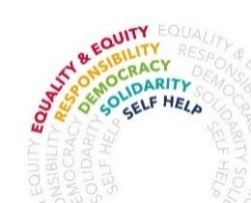 The Highfield SchoolHighfield, Letchworth, Herts SG6 3QATeacher of Design Technology (Resistant Materials)[with potential for Head of Year TLR]MPS/UPSPermanent Full TimeRequired from January 2022We are seeking to appoint an outstanding Teacher of Design Technology to join our thriving Art, Design and Technology department. The successful applicant will be passionate about teaching and committed to supporting students in achieving their very best across Key Stages 3 - 5. Teaching high quality lessons and a focus on high standards and engagement is vital to the role as we are committed to excellent outcomes for all our young people as well as providing wider curriculum opportunities that support our students’ holistic education.The Highfield School is an oversubscribed ‘good’ school with ‘outstanding’ leadership and management. You will be joining a professional, supportive team that is committed to our Cooperative Values and the wellbeing and CPD of staff. Our students are at the heart of everything we do and we encourage each of them to aim to achieve their full potential.If you believe you can make a difference through high quality teaching and learning then we would like to hear from you. We welcome applications from UPS/MPS and Early Career Teachers.For further details please contactLisa Dear, Assistant to the School Business Manager via e-mail: vacancy.support@highfield.herts.sch.ukor visit our website www.highfield.herts.sch.uk    Closing date:   6th October 2021 – 9amInterviews:       13th October 2021The Highfield School is committed to safeguarding children and young people.  All post holders are subject to a satisfactory Disclosure and Barring Service (DBS) check.